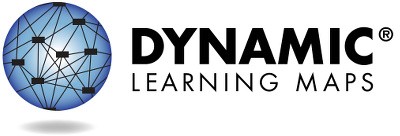 Resultados generalesLa asignatura de Biología les permite a los alumnos demostrar sus logros en 30 competencias relacionadas con 10 Elementos Esenciales. [Nombre del alumno] ha demostrado dominio de ___ de esas 30 competencias durante la primavera de 2023. En general, el dominio de ciencias de [Nombre del alumno] se encuentra en la ____ de las cuatro categorías de rendimiento: _________.en desarrollo	cercano al objetivodentro del objetivo	avanzadoTemaLos gráficos de barras resumen el porcentaje de competencias que se han dominado por tema. No todos los alumnos se evalúan para todas las competencias debido a la disponibilidad de contenido en los diferentes niveles para cada estándar.Estructura y función	__ %___ de 9 competencias dominadasCrecimiento y desarrollo de organismos __ %___ de 3 competencias dominadasPágina 1 de 2Para obtener más información y recursos, visite https://dynamiclearningmaps.org/states.© Universidad de Kansas. Todos los derechos reservados. Solo con fines educativos. Queda prohibida su utilización con fines comerciales o de otro tipo sin autorización. “Dynamic Learning Maps” es una marca comercial de la Universidad de Kansas.Perfil de rendimiento, continuaciónRelaciones interdependientes en ecosistemas __ %___ de 6 competencias dominadasVariación de rasgos	__ %___ de 3 competencias dominadasAdaptación	__ %___ de 9 competencias dominadas+ No se evaluaron Elementos en esta áreaHay más información disponible sobre el rendimiento de [Nombre del alumno] en cada uno de los Elementos Esenciales que componen cada Área en el Perfil de aprendizaje.Para obtener más información y recursos, visite https://dynamiclearningmaps.org/states.	Página 2 de 2A continuación, se resume el rendimiento de [Nombre del alumno] en relación con los Elementos Esenciales de Ciencias de nivel secundario. Esta información se basa en todas las pruebas de Dynamic Learning Maps (DLM) que realizó [Nombre del alumno] durante la primavera de 2023. Se evaluó a [Nombre del alumno] en _ de los 10 Elementos Esenciales y en _ de los 5 Temas requeridos en la asignatura.La demostración del dominio de un nivel durante la evaluación supone el dominio de todos los niveles anteriores en los Elementos Esenciales. Esta tabla describe qué competencias demostró su hijo/a en la evaluación y cómo se comparan esas competencias con las expectativas para el nivel de grado escolar.Niveles dominados este añoNo hay evidencia de dominio para este Elemento EsencialElemento Esencial no evaluadoPágina 1 de 2Este informe tiene como objetivo servir como una fuente de evidencia en un proceso de planificación en materia de enseñanza.  Los resultados se basan únicamente en las respuestas obtenidas en la evaluación de primavera de fin de año. Debido a que su hijo/a puede demostrar conocimientos y competencias de manera diferente en distintos entornos, es posible que los resultados de dominio estimados que se muestran aquí no representen completamente lo que su hijo/a sabe y puede hacer.Para obtener más información y recursos, visite https://dynamiclearningmaps.org/states. © Universidad de Kansas. Todos los derechos reservados. Solo con fines educativos. Queda prohibida su utilización con fines comerciales o de otro tipo sin autorización. “Dynamic Learning Maps” es una marca comercial de la Universidad de Kansas.Niveles dominados este añoNo hay evidencia de dominio para este Elemento EsencialElemento Esencial no evaluadoPágina 2 de 2Para obtener más información y recursos, visite https://dynamiclearningmaps.org/states.Elemento EsencialNivel de dominio estimadoNivel de dominio estimadoNivel de dominio estimadoElemento Esencial12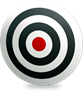 3 (Objetivo)SCI.EE.HS.LS1-1Identificar los órganosIndicar la función de los órganosExplicar cómo se llevan a cabo las funciones de los órganosSCI.EE.HS.LS1-2Reconocer que los órganos tienen diferentes funcionesIdentificar qué órganos tienen una función específicaCrear modelos que muestren la organización e interacción de los órganosSCI.EE.HS.LS1-3Identificar cambios en los datosComparar datos antes y después de que un cambio ocurraRecopilar datos sobre cómo reaccionan los organismos a los cambiosSCI.EE.HS.LS1-4Reconocer que los organismos están compuestos de célulasCrear modelos que muestren la relación entre el número de células y tamaño corporalCrear modelos que muestren el crecimiento cuando las células se multiplicanSCI.EE.HS.LS2-1Reconocer un cambio en el tamaño de una poblaciónCrear un gráfico que muestre los cambios en el tamaño de una poblaciónExplicar los cambios en el tamaño de una poblaciónSCI.EE.HS.LS2-2Identificar las necesidades de alimento y refugio para la vida silvestreReconocer la relación entre el tamaño de la población y los recursosExplicar la dependencia de una población animal de otros organismosSCI.EE.HS.LS3-2Comparar los rasgos de padres e hijosUtilizar evidencia para mostrar que los padres e hijos pueden tener diferentes rasgosArgumentar por qué la reproducción puede o no dar como resultado diferentes rasgosElemento EsencialNivel de dominio estimadoNivel de dominio estimadoNivel de dominio estimadoElemento Esencial123 (Objetivo)SCI.EE.HS.LS4-2Relacionar las especies con sus entornosIdentificar factores que requieren rasgos especiales para la supervivenciaExplicar cómo ciertos rasgos permiten que una especie sobrevivaSCI.EE.HS.LS4-3Reconocer que algunos organismos sobreviven mejor que otrosUtilizar datos para identificar organismos que sobreviven mejor que otrosInterpretar datos para identificar un rasgo ventajosoSCI.EE.HS.LS4-6Identificar una actividad que tenga un efecto en una especieDeterminar qué acciones ayudan o perjudican a una especieEvaluar una estrategia para proteger a una especie